ZANIMANJA1. Ko je to?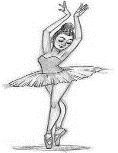 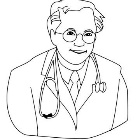           ___________                   ___________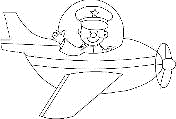 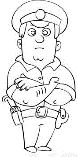           ___________                _____________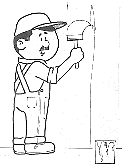 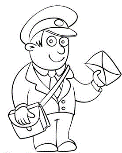          _____________               ____________2. Spoj zanimanja sa nazivima: 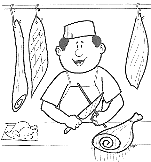 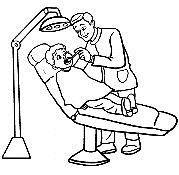 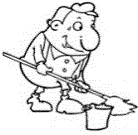 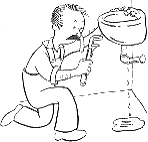 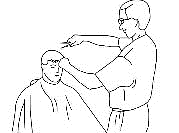 pčelar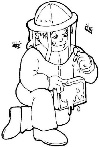 zubarfrizerzidar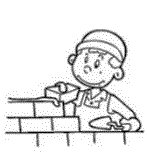 pevač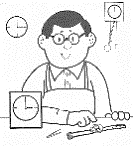 slikar mesarđubretar 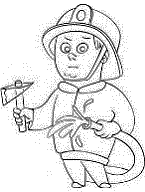 vatrogasac vodoinstalater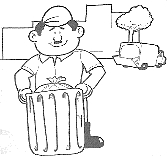 konobar sajdžijakuvar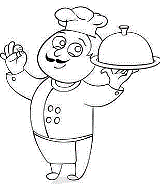 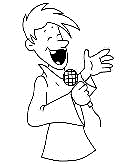 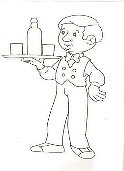 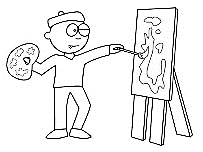 ZANIMANJA1. Ko je to?          ___________                   ___________          ___________                _____________         _____________               ____________2. Spoj zanimanja sa nazivima: pčelarzubarfrizerzidarpevačslikar mesarđubretar vatrogasac vodoinstalaterkonobar sajdžijakuvarЗАНИМАЊА1. Ко је то?          ___________                   ___________          ___________                _____________         _____________               ____________2. Спој занимања са називима: пчеларзубарфризерзидар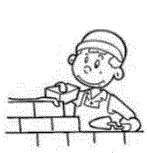 певач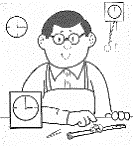 сликар месарђубретар 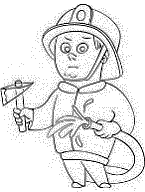 ватрогасац водоинсталатер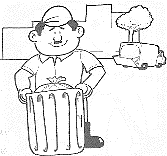 конобар сајџијакувар